Проект                                                                   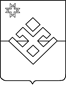 Совет депутатов муниципального образования «Уромское»Об исполнении показателей прогноза социально-экономического развития муниципального образования «Уромское» за 2020 годПринято Советом депутатов муниципальногообразования «Уромское»  30.03.  2021 года  Приложениек решению Совета депутатовмуниципального образования «Уромское» от  ________  2021 года № ______________  Итоги социально-экономического развития муниципального образования поселения «Уромское»  за 2020 годИтоги социально-экономического развития муниципального образования поселения «Уромское» за 2020 год     Рассмотрев проект  решения «Об исполнении показателей прогноза социально-экономического развития муниципального образования «Уромское» за 2020 год», руководствуясь Уставом муниципального образования «Уромское», Совет  депутатов  муниципального  образования  «Уромское»  РЕШАЕТ:Информацию «Об исполнении показателей прогноза социально-экономического развития муниципального образования «Уромское» за 2020 год»  принять к сведению (прилагается).Опубликовать настоящее решение на официальном сайте муниципального образования «Уромское».Глава муниципального образования «Уромское»                                                                                П.Н.Коровинс.Уромот 30.03. 2021 года№ 32-2-154ПоказателиЕд. изм.Январь-сентябрь 2020 года (факт)2020 год (факт)Численность постоянного населения (в среднегодовом исчислении)чел.годовая отчетность2809(численности на 1.01.2021 пока нет)Индекс потребительских цен в % к декабрю предыдущего года:% 103,5103,3Продукция сельского хозяйства:номинальный объеммлн. руб.219,6313темп роста в сопоставимых ценах%154,5102,6Инвестиции в основной капитал номинальный объеммлн. руб.1723,4темп роста в сопоставимых ценах%77,496Ввод в действие жилых домовкв. м общей площади86328 (4 дома)темп роста%19,364,3Объем розничного товарооборота:номинальный объеммлн. руб.60,576,9темп роста в сопоставимых ценах%82,779,3Номинальная начисленная среднемесячная заработная плата одного работника руб.1880019376темп роста%104,9106,2Уровень официально зарегистрированной безработицы (на конец года)%1,72